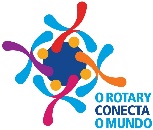 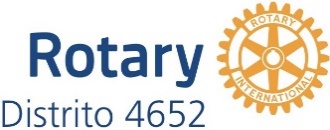 PROTOCOLO PARA A REUNIÃO FESTIVA DE TRANSMISSÃO DO CARGO DE PRESIDENTE DOS ROTARY CLUBS, COM ADMISSÃO DE ASSOCIADOS.Brusque, santa Catarina, em ____ de _________________________de 2019._________________________                              _________________________                                                                                     Diretor de Protocolo                                                    Presidente do Clube..............................................................................................................................................................................*  “COMPROMISSO DE ADMISSÃO DO NOVO ASSOCIADO”       Ao aceitar a colocação deste distintivo, integrando-me em Rotary como rotariano, declaro     
      conhecer e respeitar seus dispositivos estatutários, os quais irão conduzir-me a:Considerar todos os nossos companheiros dignos de nossa estima e amizade;A elevar o conceito do ideal de servir como base de todo o empreendimento digno;A reconhecer o mérito de toda ocupação útil, não fazendo distinção entre profissões, desde que legalmente reconhecidas;A esforçar-me por manter, aprimorar e elevar os princípios de ética profissional;A dedicar-me, na medida do possível, no sentido de pesquisar, cooperar, aconselhar e promover atos ou iniciativas de que resultem melhores padrões de vida: material, moral e espiritual da comunidade em que vivemos;DIRETOR DE PROTOCOLOO Diretor de Protocolo inicia a composição da mesa da presidência  convidando individualmente as  autoridades que irão compô-la, a ocuparem os lugares reservados. DIRETOR DE PROTOCOLOSenhoras e Senhores Boa Noite,Sejam todos bem vindos à cerimônia de transmissão e posse do  cargo de Presidente do Rotary Club de _____________________.  Solicito aos companheiros e convidados que ocupem seus lugares para que possamos dar início à cerimônia.Fazer um breve comentário do que é o Rotary, pois sempre há a presença de não rotarianos, familiares e autoridades.DIRETOR DE PROTOCOLOÉ com elevada honra e com muito orgulho que passo a anunciar a composição da mesa que presidirá os trabalhos desta reunião e solicito que os aplausos sejam reservados para o final das apresentações.A mesa está assim constituída:Observar com atenção o número de ocupantes, se é PAR ou IMPAR.Ao centro, o presidente do Rotary Club de ___________________, nosso companheiro _________________________.Á direita do presidente _____ o presidente eleito para o ano rotário 2018-2019, o companheiro (DEPENDENDO DO NÚMERO - SE ÍMPAR OU PAR o número de pessoas na mesa) ______________ que tomará posse nesta reunião.Peço uma calorosa salva de palmas a todos os integrantes da mesa da presidência.DIRETOR DE PROTOCOLOAnunciaremos agora as autoridades rotárias, civis e militares que nos prestigiam com suas presenças e solicitamos que os aplausos sejam feitos somente após o final das apresentações.(Trazer a lista pronta, observando rigorosamente as precedênias entre elas).DIRETOR DE PROTOCOLO PROVIDENCIA e deixa pronto para tocar  O HINO NACIONAL.DIRETOR DE PROTOCOLOConvidamos o presidente do Rotary Club de _______________________para realizar a abertura da reunião.PRESIDENTE(Bate o sino). Declaro aberta a reunião para a transmissão do cargo de Presidente do RC ______________________________ e  convido todos os presentes para ficarem em pé, a fim de (ouvirmos) ou (cantarmos) o Hino Nacional Brasileiro.PRESIDENTEINICIA A ADMISSÃO DE ASSOCIADOS.PRESIDENTE Companheiras e Companheiros. Hoje é um dia memorável para o nosso clube, para o Distrito 4652 e para o Rotary International, pois novo (s) associado (s) estará (ão) sendo admitidos em nosso clube.Com você (s), nossa organização será mais forte pois, haja vista que as suas aptidões, experiências e entusiasmo, poderão ajudar nosso clube a causar impactos positivos, localmente e no resto do mundo. Juntos, poderemos erradicar a paralisia infantil, combater doenças e ajudar a criar soluções sustentáveis para atenuar problemas como a fome, o analfabetismo a pobreza e, principalmente mudar vidas.Aproveite (m) ao máximo tudo que o Rotary oferece participando de treinamentos, projetos e atividades do clube.Convido o (s) padrinho (s) do (s) dos futuros associado (s)  e seus afilhados que, ao serem chamados, se postem ao lado da tribuna ou em frente à panóplia, onde ficar melhor.PADRINHOSSequencialmente, cada padrinho fará a leitura do currículo resumido do seu afilhado. PRESIDENTEEu, Presidente do  Rotary Club  _________________________, em nome do Conselho Diretor e de todos os nossos associadoslhe (s) dou as boas vindas como associado (s) do nosso clube. Nossa alegria não se deve apenas aos grandes momentos de companheirismo que desfrutaremos, mas, também, ao apoio que prestarão na implementação de vários projetos que ajudarão a tornar nossa comunidade, nosso país e nosso mundo um lugar melhor para se viver.O Rotary não é uma entidade política, no entanto, os rotarianos se preocupam com assuntos relacionados ao exercício da cidadania e à eleição de homens e mulheres de valor para ocupar cargos públicos.O Rotary não é uma organização beneficente, contudo, exemplifica a caridade e os sacrifícios feitos por aqueles que assumem a responsabilidade de ajudar seus semelhantes.O Rotary não é uma organização religiosa, mas se baseia nos princípios morais que guiaram os povos através da história.O Rotary é uma organização internacional composta por pessoas interessadas e compromissadas em tornar o mundo melhor, comprometidos com os mais elevados padrões éticos. Rotarianos acreditam que paz e companheirismo mundial podem ser alcançados quando cidadãos se unem para compartilhar o ideal de servir.Você (s), foi / foram selecionado (s) para ingressar no Rotary Club de ____________________   porque os companheiros aqui presentes lhe(s) viu / viram como verdadeiro  (s) lídere (s) nas atividades que desempenha (m) e também porque possuem (m) as qualidades intelectuais e humanitárias essenciais para interpretar e promover as mensagens do Rotary.Você (s) é / são os representante (s) da sua (s) profissão (ões) no nosso clube e toda informação de valor educacional referente a ela deverá naturalmente partir de você (s), que serão / será o (s) embaixadores para a vossa classificação. O Rotary espera que dissemine (m) os princípios e ideais da prestação de serviços que aqui pregamos para àqueles, com os quais compartilham interesses profissionais.A comunidade conhecerá e julgará o Rotary com base na maneira como você (s) o representarão e nós, os aceitamos como associados porque confiamos plenamente na vossa capacidade de zelar pelos princípios que regem a nossa organização.PRESIDENTEColocação dos distintivos rotários nos novos rotarianos, os quais poderão ser colocados nas lapelas pelas autoridades rotárias presentes. Se o Governador do Distrito estiver presente, entregará aos novos rotarianos os distintivos do ano rotários.DIRETOR DE PROTOCOLOCompanheiros, neste momento solene será lido por um dos novos companheiros o  “COMPROMISSO DE ADMISSÃO DO NOVO ASSOCIADO.  Peço a todos fiquem em pé. ( *Transcrito no final deste protocolo, deve ser impresso e distribuido).PRESIDENTESenhoras, Senhores, Rotarianos e Rotarianas,Declaro e ratifico que estão ADMITIDOS EM ROTARY INTERNATIONAL, na categoria de sócio (s) administrativo (S) estes novos companheiros e, com grande prazer que lhes apresentamos estes novos Rotarianos.  COMPANHEIROS E COMPANHEIRAS SEJAM BENVINDOS AO ROTARY CLUB ___________________________________ !DIRETOR DE PROTOCOLOCada companheiro padrinho entrega aos seus afilhados uma coletânea de informações sobre Rotary, o Estatuto e o Regimento Interno do clube.PRESIDENTE Dando continuidade o presidente fará:As homenagens aos Companheiros com 100% de presença nas reuniões e atividades do clube; eOs agradecimento aos dirigentes e diretores que estão deixando a função.PRESIDENTEFaz seu pronunciamento de DESPEDIDA.PRESIDENTEConvido o PRESIDENTE ELEITO para sua distintivação.PRESIDENTEJURAMENTO DO NOVO PRESIDENTE: Eu,............................................... , como presidente do Rotary Club de .................................................... ,  prometo que farei tudo o que estiver ao meu alcance para desempenhar minha função com a mais alta competência, tratar todos assuntos do clube com seriedade, zelo e ética  para conduzir o nosso clube de acordo com os seus Estatutos e Regimento Interno.PRESIDENTE Faz a entrega do distintivo ao Ex-Presidente e, se for o caso,  homenageia com o certificado de 100% de frequência. Procede também a entrega de brindes, caso esteja previsto.PRESIDENTESOs Presidentes retornam à Mesa da Presidência e TROCAM DE LUGAR. O Ex- Presidente passa o malhete ao novo Presidente simbolizando a transferência de administração no clube.DIRETOR DE PROTOCOLOConvido o Presidente e o Ex-Presidente para descerrarem o banner do novo ano rotário.DIRETOR DE PROTOCOLOConvidamoso novo Presidente para anunciar e dá posse ao seu Conselho Diretor: Informo que o conselho diretor do RC de ______________________ gestão ______ ficará assim constituido. Peço aos companheiros para que, à medida em que forem chamados se postem ao lado da panóplia (ou do banner) para a distintivação e solicita que os aplausos sejam reservados para o final das apresentações.  Após isso nomina todos os integrantes.DIRETOR DE PROTOCOLOConvidamos o presidente para apresentar seu discurso de posse, (USAR A TRIBUNA).DIRETOR DE PROTOCOLOConvidamos para o seu pronunciamento o  Representante do Colégio de Governadores, o Governador do ano rotário  2009-2010,  companheiro ____________________________________. DIRETOR DE PROTOCOLOConvido para o seu pronunciamenteo o Governador do Distrito ______, ano rotário ______, companheiro _____________________.DIRETOR DE PROTOCOLOConvido Presidente do RC de __________________ para fazer o seu pronunciamento final de agradecimentos.PRESIDENTE Bate o sino  e convida  todos os presentes a ficarem em pé, faz a saudação ao pavilhão nacional e encerra a reunião.DIRETOR DE PROTOCOLO Comunico que em breve será servido o jantar e desejo-lhes ótimos momentos de companheirismo.